БОЙОРОК              	   №  11            	  РАСПОРЯЖЕНИЕ  28 февраль  2014 й.                                         28 февраля  2014 г.          О создании противопаводковой комиссии	Во исполнение распоряжения Главы администрации муниципального района Шаранский район Республитки Башкортостан № 95-р от 20 февраля 2014 года, в целях своевременной и качественной подготовки гидротехнических сооружений, мостов, коммунально-энергетических сетей, инженерных коммуникаций, организаций к пропуску ледохода в период весеннего половодья, а также защиты населения и материальных ценностей, предотвращения возникновения чрезвычайных ситуаций и уменьшения опасных последствий паводка:Утвердить следующий состав противопаводковой комиссии (приложение № 1)Утвердить план мероприятий по безаварийному пропуску весеннего половодья на территории сельского поселения Шаранский сельсовет (приложение № 2)Рекомендовать руководителям организаций, учреждений и предприятий всех форм собственности:  --разработать план мероприятий по пропуску паводка 2014 года;--обеспечить своевременное осуществление первоочередных противопаводковых работ на подведомственных объектах и территории  --выполнить необходимые работы по защите инженерных сетей и сооружений, подвальных помещений зданий от попадания и размыва паводковыми водами;--организовать санитарную очистку прилегающих территорий;Организовать и провести сходы и собрания граждан, собрания трудовых коллективов с обучением населения и работников правилам поведения и действиям во время паводкаУстановить постоянный контроль за состоянием прудов, накопителей жидких отходовВ период прохождения ледохода и высокого уровня паводковых вод организовать круглосуточное дежурство ответственных лиц 7.Контроль за исполнением настоящего решения оставляю за собойГлава сельского поселения                                                                 Р.Р.Мануров Приложение № 1к распоряжениюглавы сельскогопоселения Шаранскийсельсовет № 11 от28.02.2014 г.СОСТАВ  противопаводковой комиссииУправляющий делами                                                Л.Р.ХайруллинаПриложение № 2к распоряжениюглавы сельского поселенияШаранский сельсовет № 11 от 28.02.2014 г.ПЛАНмероприятий по безаварийному пропуску весеннего половодьяна территории сельского поселения Шаранский сельсовет муниципального района Шаранский район РБ в 2014 годуУправляющий делами                                            Л.Р.ХайруллинаБашкортостан РеспубликаһыШаран районымуниципаль районыныңШаран  ауыл Советыауыл биләмәһе ХакимиәтеШарани ауылы, тел.(34769) 2-22-43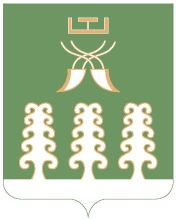 Республика БашкортостанАдминистрация сельского поселенияШаранский  сельсоветмуниципального районаШаранский районс. Шаран тел.(34769) 2-22-43Мануров Р.Р.- глава сельского поселения Щаранский сельсовет  муниципального района Шаранский район Республики Башкортостан, председатель комиссииРоманов Н.А.- староста с. НаратастыАхтареев А.С.- староста д. Тархан Зиганшина З.Р.- заведующий ФАП с. НаратастыСалахова Г.Р.- заведующий ФАП д. ТарханСаитов М.Р- начальник Шаранского участка Чекмагушевского ХРЭУ ( по согласованию)Тамилин О.В.- начальник Шаранского РЭС ПО «Октябрьские электрические сети» ООО «БашРЭС» (по согласованию)Шабиев Н.Г.- начальник пожарной части № 96 (по согласованию)Бикбулатов В.Р.- начальник ОНД по Шаранскому району (по согласованию)Тамилин О.В.- начальник Шаранского РЭС ПО «Октябрьские электрические сети» ООО «БашРЭС» (по согласованию)Файзуллин Р.М.- начальник Шаранского ДРСУ (по согласованию)№п/пНаименование мероприятияСрок исполненияИсполнители1.Образовать противопаводковую комиссию в сельском поселениии,  в предприятиях и организациях, утвердить планы мероприятий.до 07.03.2014 г.Администрация сельского поселения2.Определить населенные пункты, объекты которых могут быть затоплены талыми водами, разработать план предупредительных мероприятий.до 07.03.2014 г.противопаводковая комиссия3.Проверить состояние и готовность гидротехнических сооружений, мостов, очистить гребни плотин, дороги к ним, отверстия водосбросов и водоспусков от снега, проверить действие затворов, опорожнить водоемы до «мертвого» уровня.до 20.03. .постоянноРуководители организаций, эксплуатирующих ГТС4.Очистить от снега и наледи  водосбросы, кюветы и мостовые пролеты.с 07.03. 2014 г.постоянно-Файзуллин Р.М.5.На объектах повышенной опасности и в населенных пунктах, попадающих в зону подтопления, организовать круглосуточное дежурство ответственных лиц, особенно около переправ через водные объекты.с 15.03. 2014 г.Администрация сельского поселения, руководители предприятий, организаций6.Очистить кровли жилых домов, общественных и производственных объектов, а также территории вокруг них от снега. до 25.03.2014 г.Администрация сельского поселения,руководители организаций всех форм собственности7.Произвести обваловку на территории ферм с целью недопущения смыва отходов сельхозпроисхождения паводковыми водами.до 25.03.2014 г.Администрация сельского поселения,руководители сельхозпредприятий и КФХ8.Проверить состояние потенциальных источников загрязнения, организовать ликвидацию мест неорганизованного скопления отходов на берегах водных объектов.до 25.03.2014 г.Администрация сельского поселения9.Подготовить транспорт и помещения для возможной эвакуации населения из зон подтоплениядо 20.03.2014 г.Администрация сельского поселения10Создать небходимый запас лекарственных препаратов во всех фельдшерско-акушерских пунктах, организовать проведение комплекса санитарно-гигиеничных и противоэпидемиологических мероприятийДо 17.03.2014 г.Заведующие ФАПАдминистрация сельского поселения10.Организовать и провести тренировки и учения по противопаводковой тематикепо отдельному плануАдминистрация сельского поселения11.Организовать сбор и обобщение данных по ущербу, нанесенному паводкомдо 27.05.2014 г.Противопаводковая комиссия